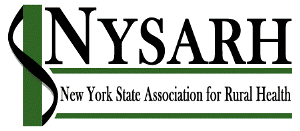 2020-2021  NYSARH Board Governance CalendarTiming	Task											DesigneeSeptember   Host the Association’s Annual Membership Meeting 			Entire BoardAppoint Committee Chairs 							PresidentConfirm Committee Composition						Staff	Prepare and disseminate Board and Committee meeting calendar		Staff			Provide Annual Conflict of Interest Training					GovernanceOctober 	Collect Disclosure of Financial Interest Forms					Governance		Update Board Composition and Recruitment Matrix				GovernancePrepare application for NRHA Technical Assistance Program Funds 	Staff & Exec November 	Evaluate Disclosures of Financial Interest					Governance	Participate in National Rural Health Day Advocacy Initiative                                             by making in-district legislative contacts						All members		Develop Annual Budget								Finance		Approve application for NRHA Technical Assistance Program funds 	Entire BoardDecember	Develop annual legislative agenda						PolicyJanuary	Initiate annual financial review							Entire BoardJan-April	Conduct advocacy around state budget						PolicyFebruary  	Participate in NRHA Policy Institute, Washington, DC 			DelegationApril		Receive report on financial review 						Entire BoardMay-July  	Consider current composition of the Board	 				Governance                                                                                                		Develop slate of candidates for Board membership and Offices		GovernanceJuly		Conduct mid-year evaluation of vendor for Management Services		ExecutiveAugust 	Initiate annual election of board members and officers			Governance